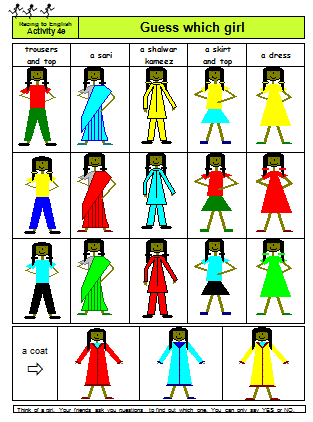 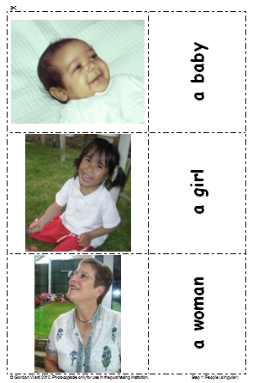 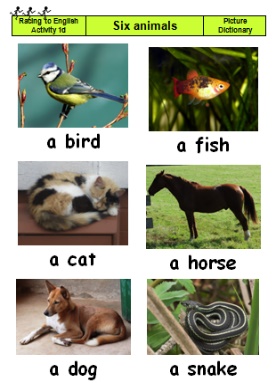 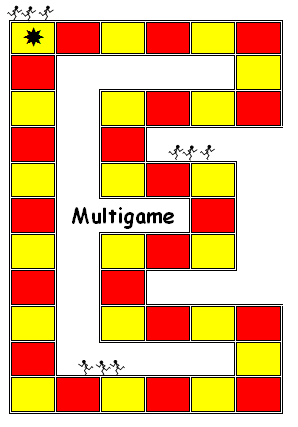 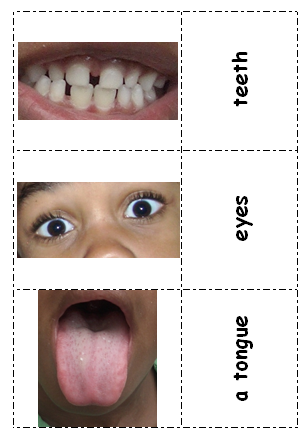 EXAMPLES: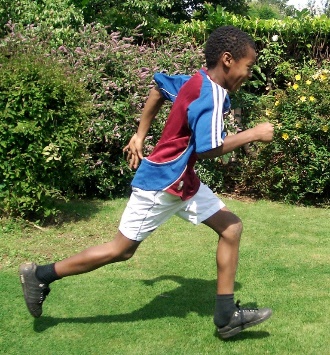 Racing to EnglishStage 1: BeginnersCONTENTSStep 1: Naming (singular)What's this?  It's a ...Step 2: Naming (plural)What are these? They areStep 3: Face & bodyHave you got 3 eyes?Step 4: Have/Has gotHas she got a red coat?Step 5:Likes, dislikes, & food.  Do you like rice?Step 6: ActionsShe's drivingStep 7: House/rooms, family (2), in/on/understep 8: Vehicles, street, park 
& clothesMaths 1:Counting, plus/minus
& moneyMaths 2: Time & lang. of computationPhoto Phonics Intro to letter soundsStep1Naming (singular)What's this? It's a...Step1Language learning focusLanguage learning focusLanguage functionNaming oneself, common objects and basic coloursSentence structuresWhat's your name?What's this? It’s a ....  Is this a ...?Vocabularypen, ruler, pencil, felt tip, etcgirl, boy, man, woman, babydog, cat, bird, fish, horse, snakered, yellow, blue, green, black, white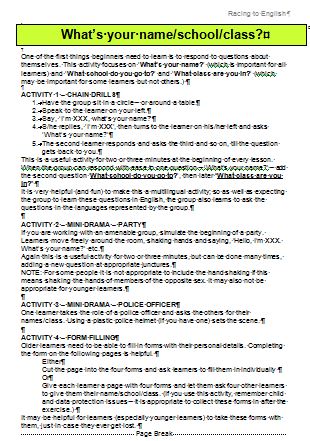 1a. First steps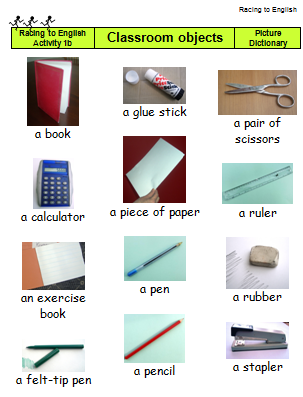 1b. Classroom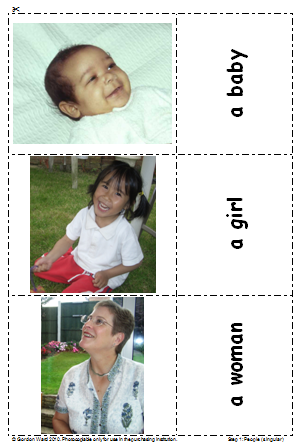 1c. People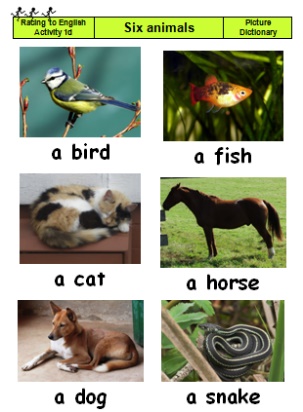 1d. Six animals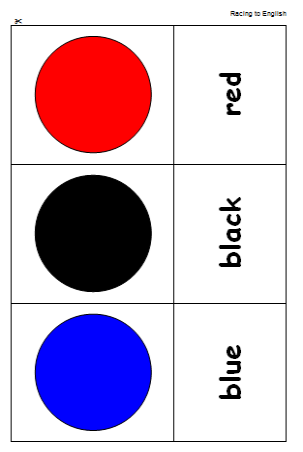 1e. Colour pairs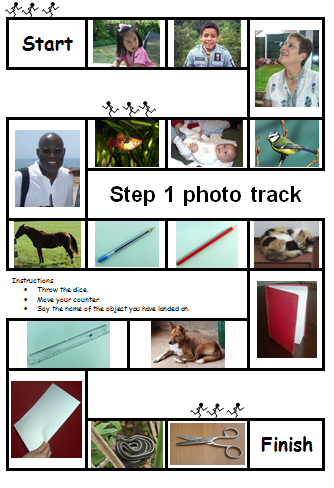 1f. Step 1 
photo track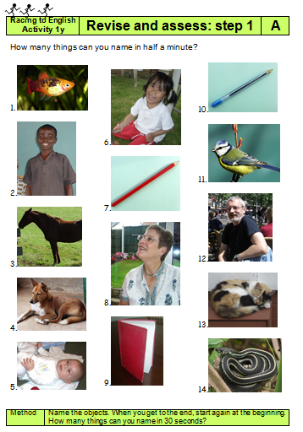 1g. Revise & assess step 11x. MultigameStep2Naming (plural)What are these? They are ... Step2Language learning FocusLanguage learning FocusLanguage functionsSentence structuresGiving personal detailsWhat's your first name/surname?Naming objects using the plural formWhat are these? They are ...Asking for thingsPlease can I have a ...?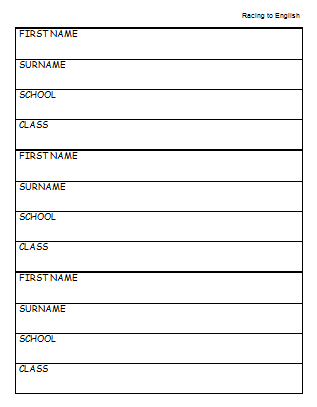 2a. Surname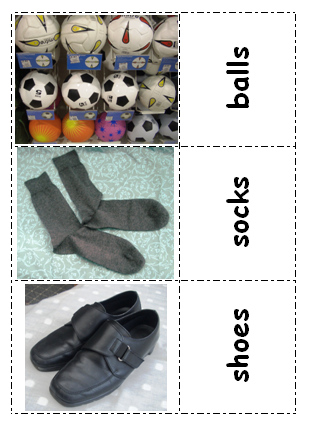 2b. Plurals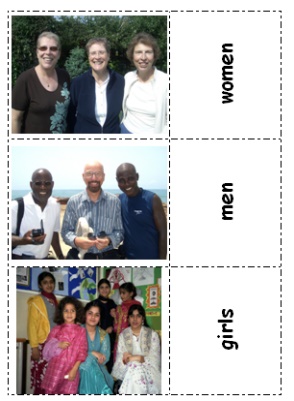 2c. People plural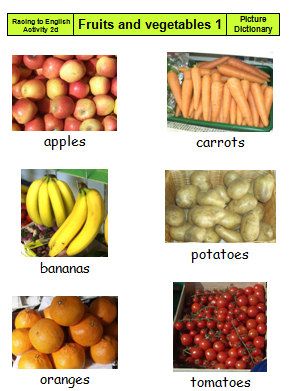 2d. Fruit/veg 1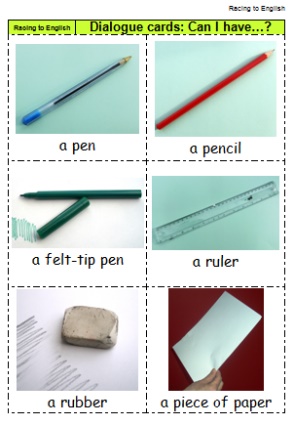 2e. Can I have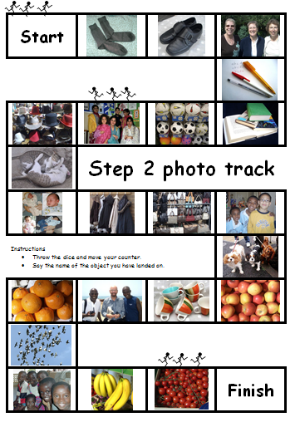 2f. Step 2 photo track (revision)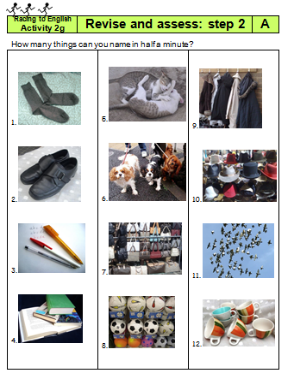 2g. Revise & assess step 2Step3Face & bodyHave you got ...?Step3Language learning focusLanguage learning focusLanguage functionGiving personal detailsNaming parts of the body and faceCountingClaiming possessionSentence structuresWhat's your address?What’s this? What are these?How many ... can you see?Have you got three eyes? He hasn't got a beard.Vocabulary: bodya body, an arm, an elbow, a hand, fingers, a thumb, a leg, a knee, a foot, two feet, toes, a backVocabulary: faceeyes, ears, mouth, nose, face, hair, glasses, hat, beard, etc.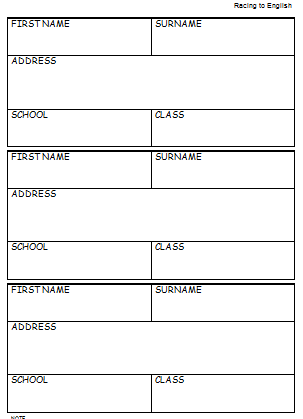 3a. Address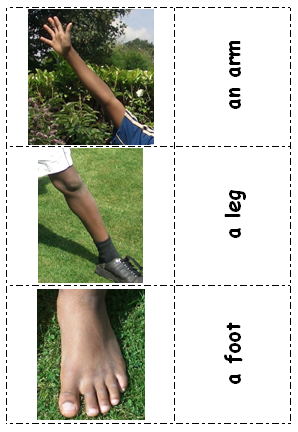 3b. Body photoset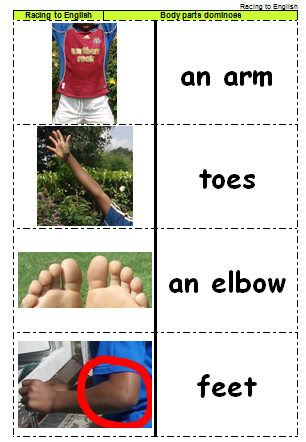 3c. Body dominoes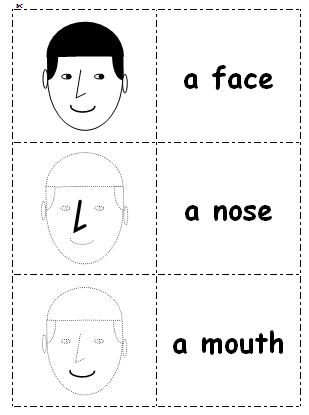 3d. Face pairs3e. Face photoset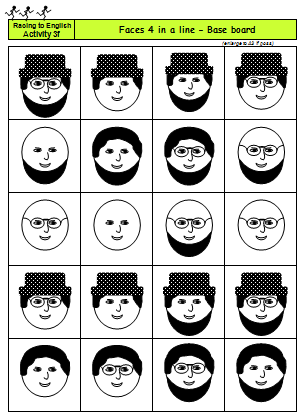 3f. Faces 4 in a line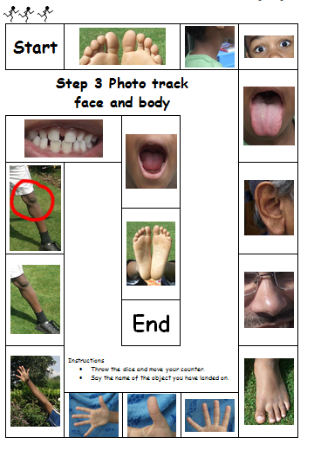 3g. Face & body photo track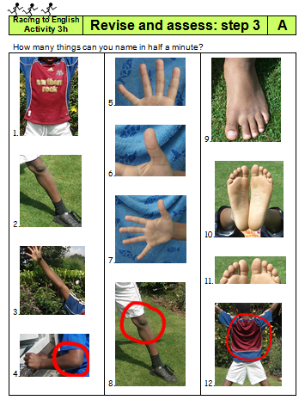 3h. Revise and assessStep4Have/has gotHas she got a red coat?Step4Language learning focus Language learning focus Language learning focus Language functionsSentence structuresVocabularyDescribing ageHow old are you?Age Naming/introducing family membersEmily is Arthur's mother.Mother, father, brother, sister, etc.Naming clothesWhat's this? 
It's a shirt.Coat, jumper, a pair of jeans, a pair of shoes, etc.Describing colour/ possessionHas she got a red coat?Red, yellow, blue, green, black, white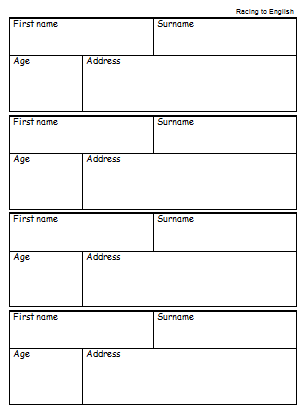 4a. Age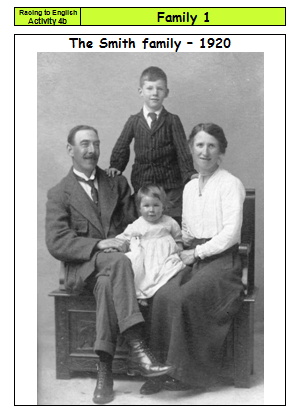 4b. Family 1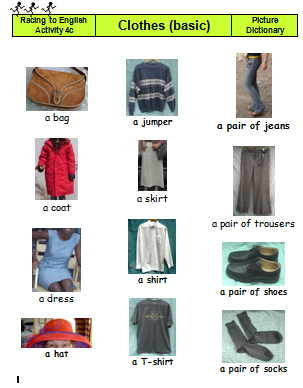 4c. Clothes (1)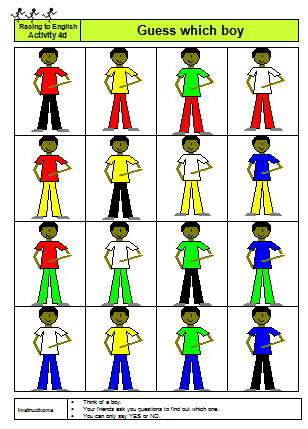 4d. Guess which boy4e. Guess which girl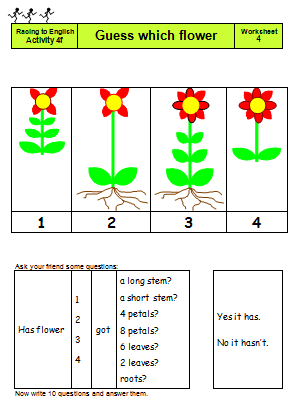 4f. Guess which flower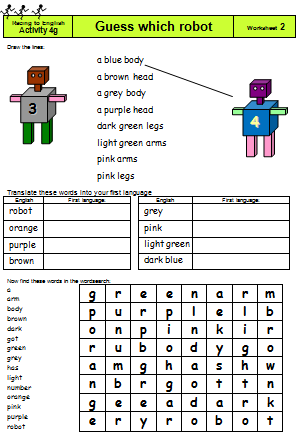 4g. Guess which robot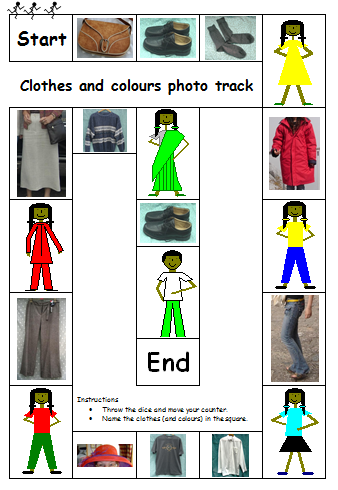 4h. Clothes & colours photo trackAlso in step 4:Revise and assess step 4Also in step 4:Revise and assess step 4Also in step 4:Revise and assess step 4Also in step 4:Revise and assess step 4Step5food/likes/ dislikes/Do you like rice?Step5Language learning focusLanguage learning focusFunctionsNaming objects; Identifying likes/dislikes; Offering thingsSentence structuresWhat’s this? It’s a cup. Is this a plate? Yes it is/No it isn’t. What are these? They are apples.I like/don’t like ...Would you like a ...? or Do you want a ...?Vocabularydining room (table, knife, spoon, plate, cup, etc.)Vocabularyfruit/vegetables/African fruit & vegVocabularysupermarket (packaging: tins of beans, bags of rice, etc)Vocabularyverbs (like, love, hate,)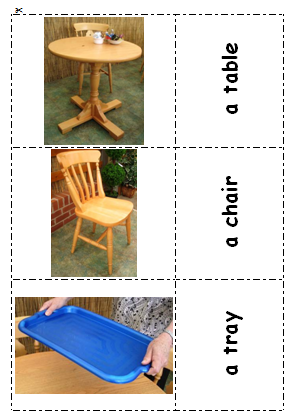 5a. Dining room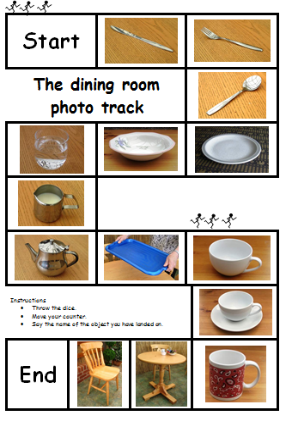 5ax. Dining room photo track5ax. Dining room photo track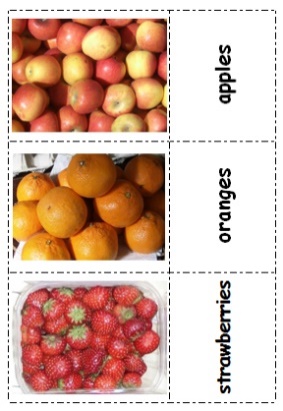 5b. Fruit5b. Fruit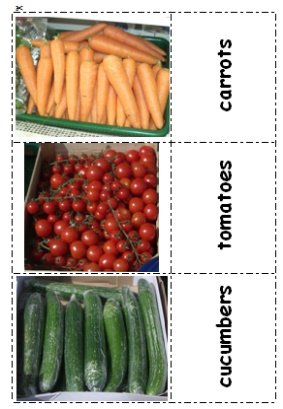 5c. Vegetables5c. Vegetables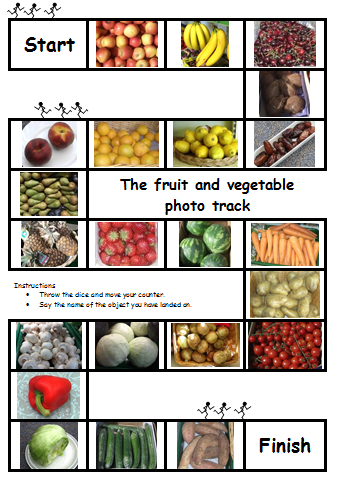 5cx. Fruit & veg photo track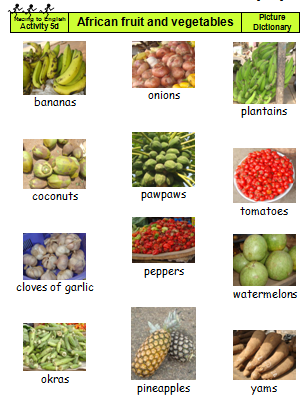 5d. African fruit & veg.5d. African fruit & veg.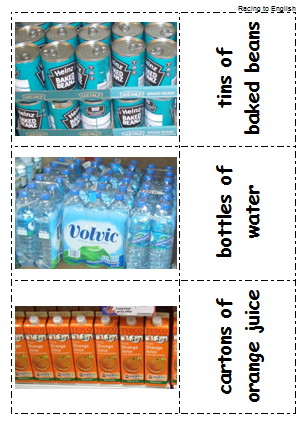 5e. Supermarket5e. Supermarket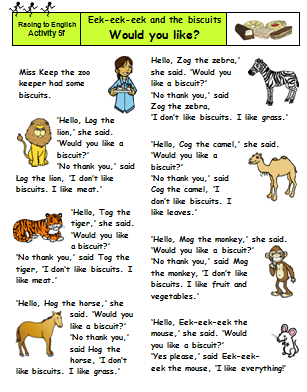 (younger learners)5f. Would you like 5g. Eek-eek-eek puppets(younger learners)5f. Would you like 5g. Eek-eek-eek puppets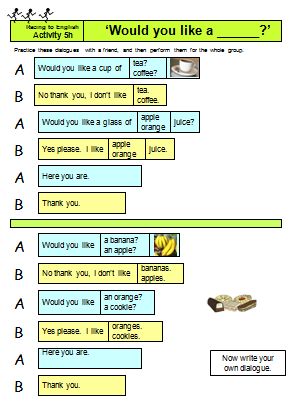 5h Would you like (for older learners)5h Would you like (for older learners)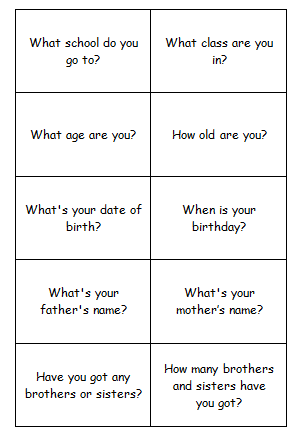 5i. Who are you?5i. Who are you?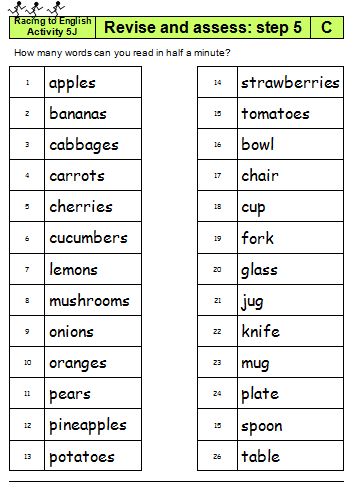 5j. Revise and assess5j. Revise and assess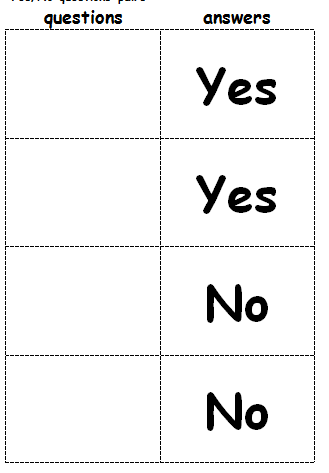 5x “Blank pairs” to make your own pairs activityStep6ActionsIs she driving a car?Step6Language Learning FocusLanguage Learning FocusLanguage functionsNaming actions. Talking about abilitySentence structuresWhat’s he/she doing? She’s/He’s XXXing.What are you/they doing? I’m XXXing. They are XXXing.Is s/he XXXing? Yes s/he is/No he isn’t. This is a statue of a man who is holding a sword.Can you whistle?VocabularyCommon actions e.g.:drinking, running, writing, drawing, driving a car, eating an apple, riding a motorbike, etc.Left/right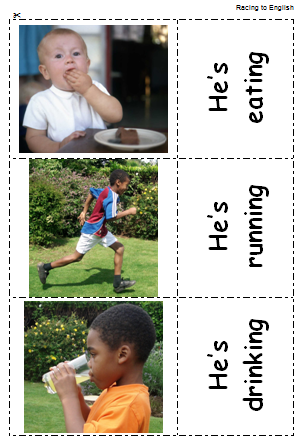 6a. Actions 1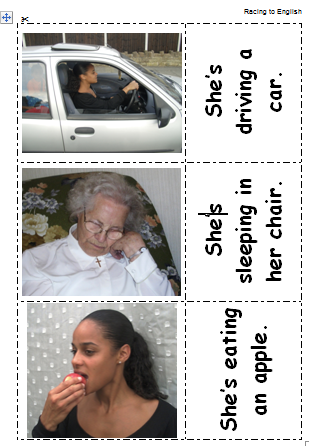 6b. Actions 2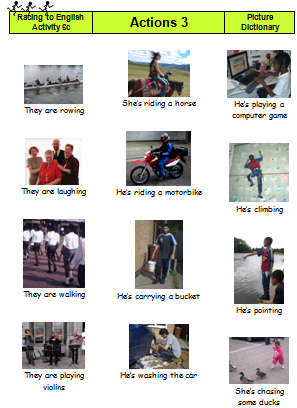 6c. Actions 3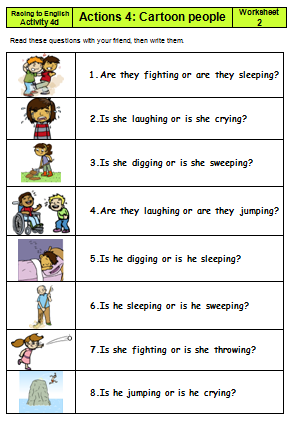 6d. Actions 4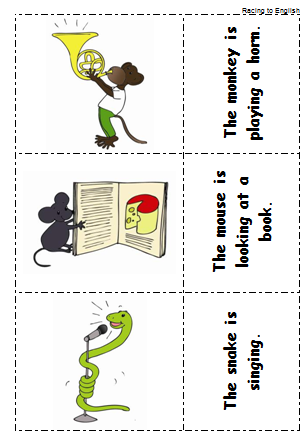 6e. Actions 5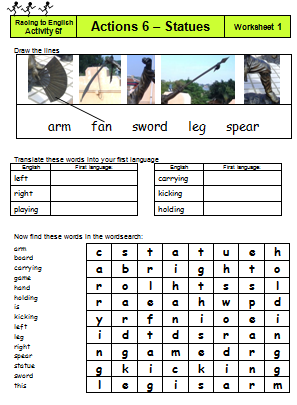 6f. Actions 6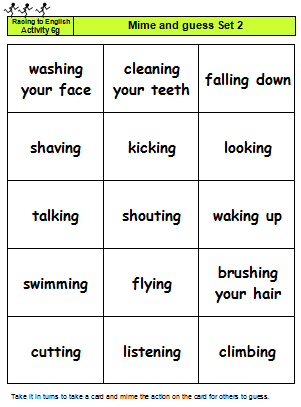 6g. Mime and guess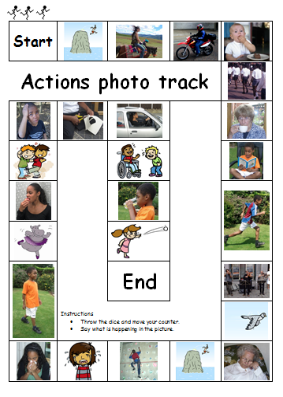 6h. Actions photo track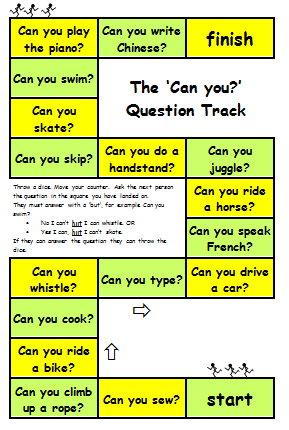 6i. The “Can you?” trackAlso in this step:6j. Revise and assess step 6Also in this step:6j. Revise and assess step 6Also in this step:6j. Revise and assess step 6Step7House and rooms+ possession/family (2)/position (1)Step7Language learning focusLanguage learning focusLanguage functions and sentence structuresPossession Is this Fido's mouth? Pat is Emily's granddaughter.Describing position (prepositions -- in on under)The boy is under the table.Is there a table in the bedroom?VocabularyFamily members (granddaughter, uncle, cousin, etc)House – rooms, furniture and other objects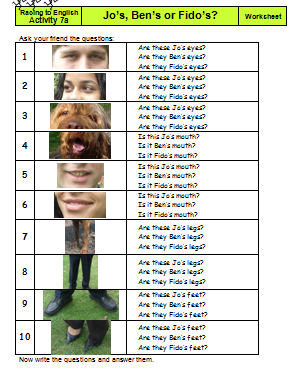 7a. Possession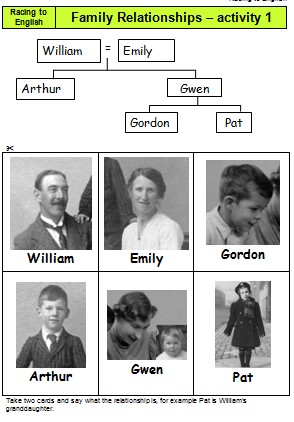 7b. Family (2)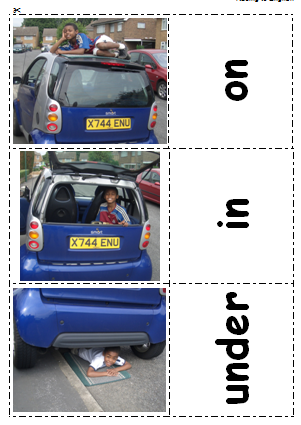 7c. in on under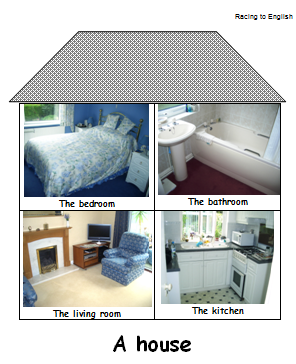 7d. Bedroom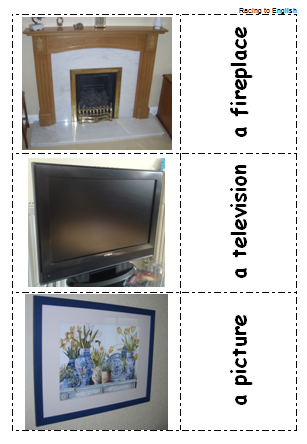 7e. Living/family room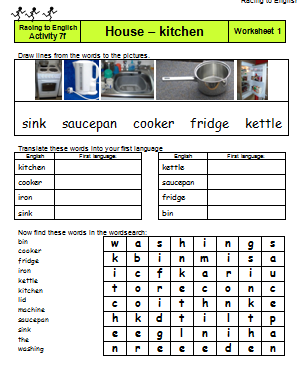 7f. Kitchen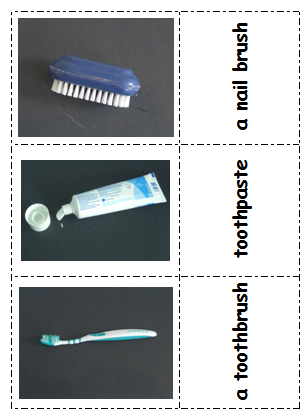 7g. Bathroom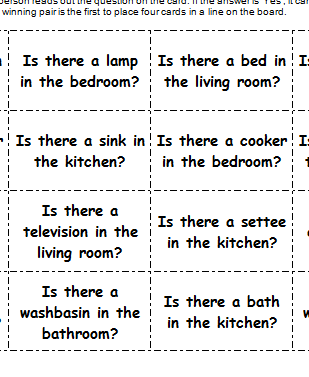 7h. House 
4 in a line Also in this step:  7i. Revise and assess step 77j. House and rooms photo track.7x. Blank 4 in a lineStep8Vehicles, street, park, clothes, etc.Step8Language learning focus Language learning focus Language functionsNaming objects/Possession/Description (colours) Sentence structuresIt’s a van.Has it got four wheels? Is she wearing a hat?Is it blue? Vocabulary - vehicles an ambulance, a bike, a bus, a car , a fire engine, etcVocabulary - parka climbing frame, swings, a lake, grass, a slide, etc.Vocabulary - streeta wall, a tree, a street light, gates, a hedge, etc.Vocab - men’s clothesa jacket, a belt, a sweatshirt, a T-shirt, a tie, a shirt, etcVocab - women’s clothes a skirt, a coat, a sari, a dress, a scarf, a pair of jeans, etc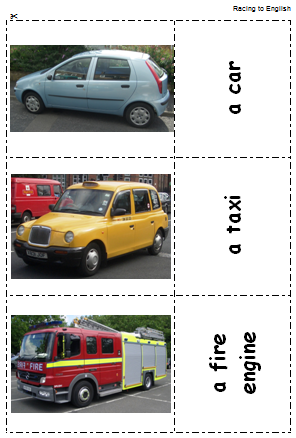 8a. Vehicles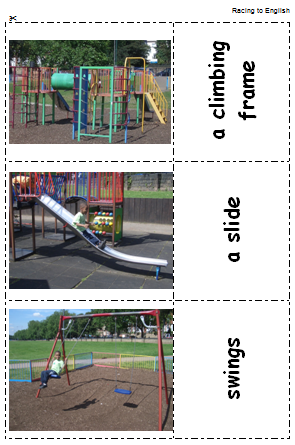 8b. Park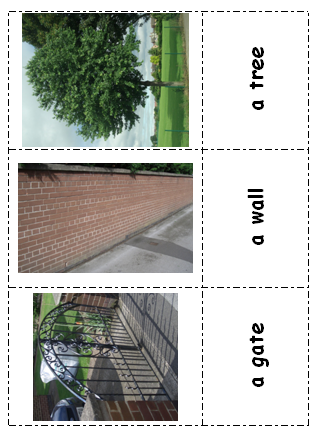 8c. Street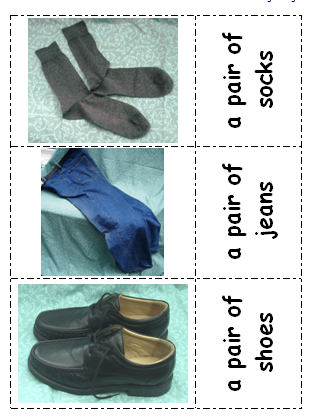 8d. Men’s clothes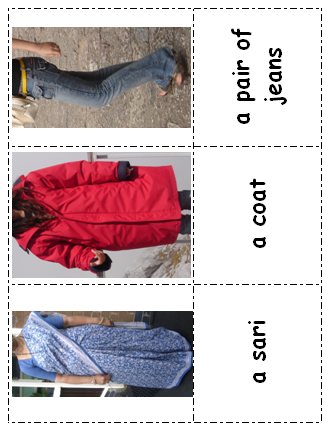 8e. Women’s clothes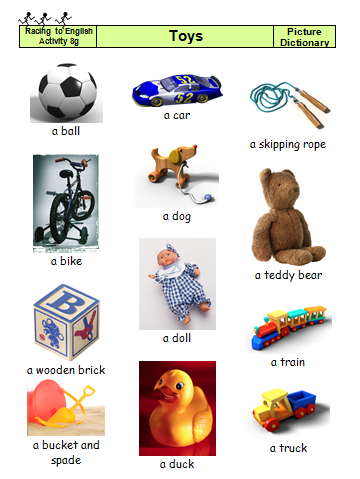 8f. Toys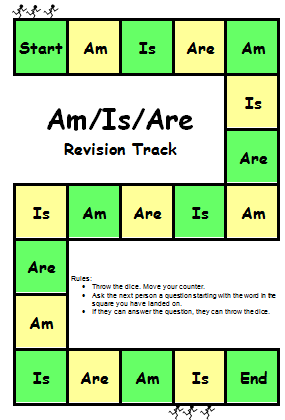 8x. Am/are/is revision trackStepM1Maths 1counting, addition/subtraction & money StepM1Language learning focus: Language learning focus: Language learning focus: Language learning focus: Language functionsCounting/Computation/Recognising and talking about moneyCounting/Computation/Recognising and talking about moneyCounting/Computation/Recognising and talking about moneySentence structuresHow many men can you see? What is 4 add 3? It’s five dollars/pounds How many men can you see? What is 4 add 3? It’s five dollars/pounds How many men can you see? What is 4 add 3? It’s five dollars/pounds Vocabulary numbers to 20; add/plus/and; subtract/take away/minus; moneynumbers to 20; add/plus/and; subtract/take away/minus; moneynumbers to 20; add/plus/and; subtract/take away/minus; money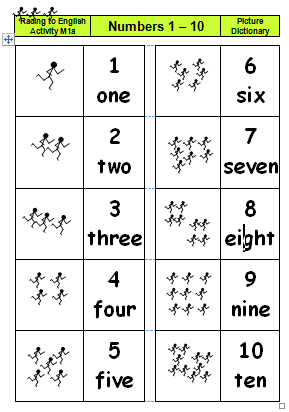 M1a. Counting to 10M1a. Counting to 10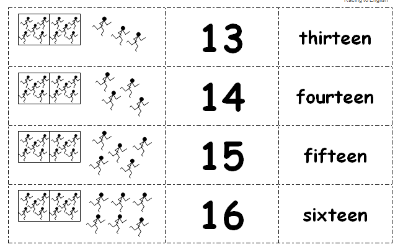 M1b. Counting to 20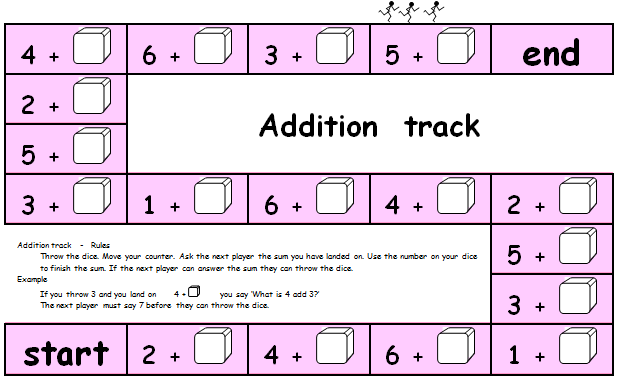 M1c. Addition track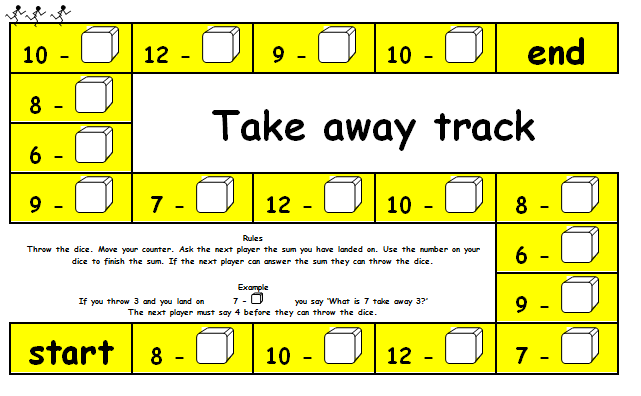 M1d. Take away trackM1d. Take away track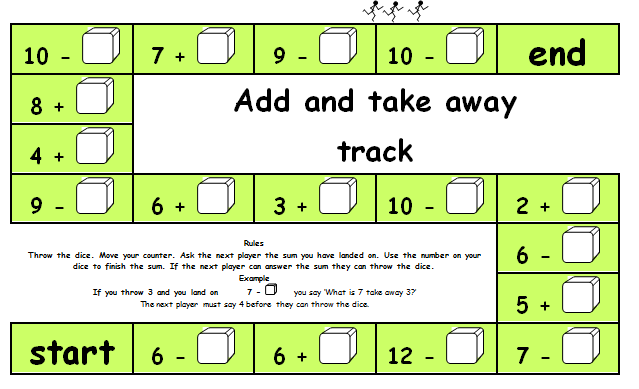 M1d. Add &
take away track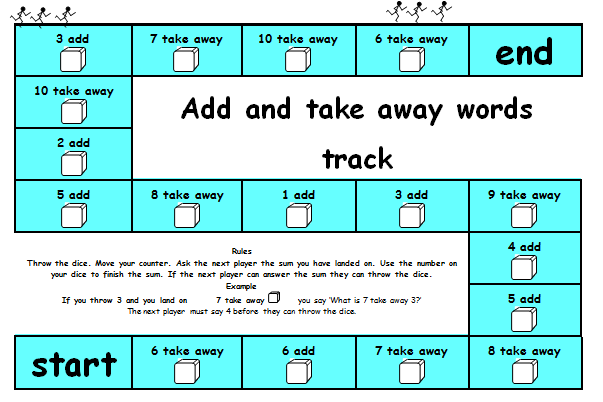 M1f. Add/take words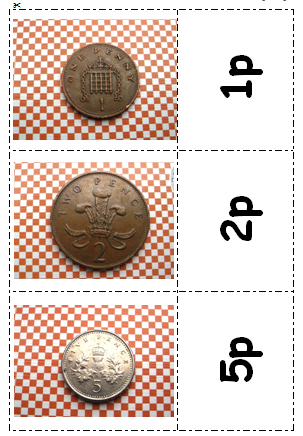 M1g. Money (UK version)M1g. Money (UK version)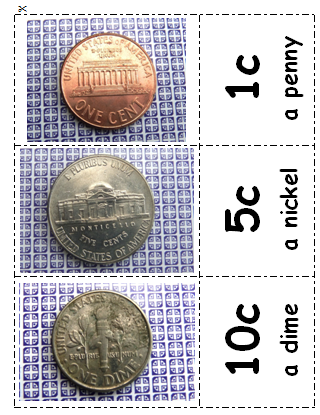 M1g. Money 
(USA version)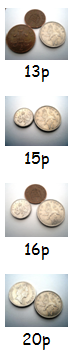 M1h. Money – how much (max 20p)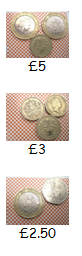 M1i. Money – how much (max £5)M1i. Money – how much (max £5)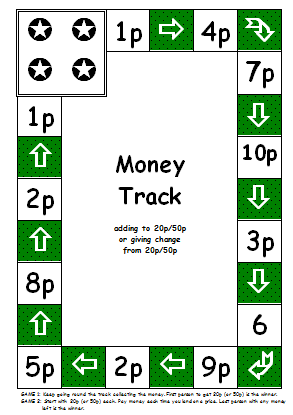 M1j. Money tracks (UK)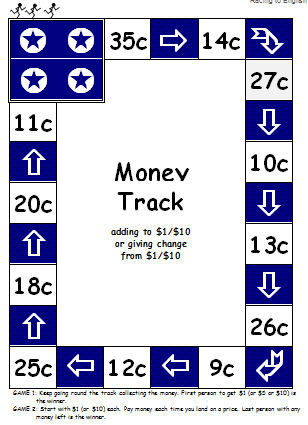 M1j. Money tracks (USA)StepM2Maths 2 StepM2Language functionsAsking and answering questions about addition, subtraction, multiplication and division.Asking and answering questions about addition, subtraction, multiplication and division.Asking and answering questions about addition, subtraction, multiplication and division.Asking and answering questions about addition, subtraction, multiplication and division.Sentence structuresWhat is 7 plus 4? What is the product of three and nine?What time is it? It's ten to five.What is 7 plus 4? What is the product of three and nine?What time is it? It's ten to five.What is 7 plus 4? What is the product of three and nine?What time is it? It's ten to five.What is 7 plus 4? What is the product of three and nine?What time is it? It's ten to five.Vocabulary addplusand subtracttake awayminusmore thanless than difference betweensum ofproductmultiplied by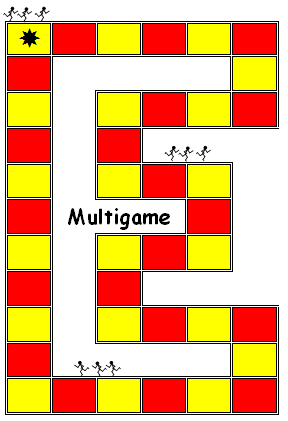 M2a. Numeracy Multigame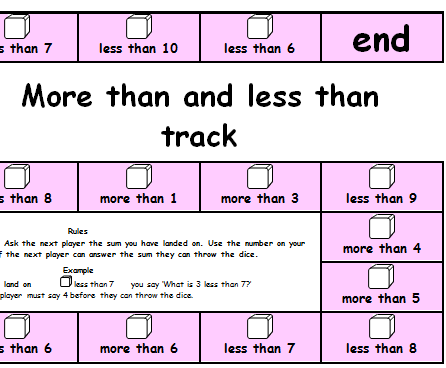 M2b. More than & less than track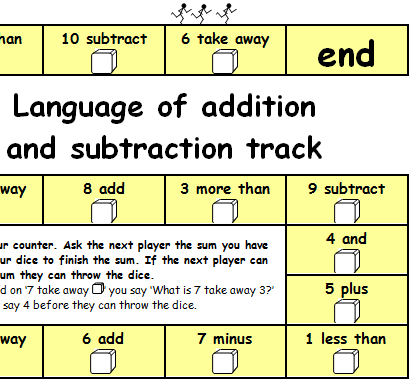 M2c. Language of add/subtract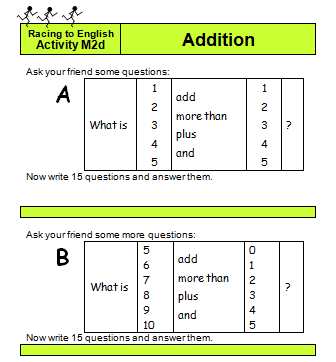 M2d. Addition oral worksheet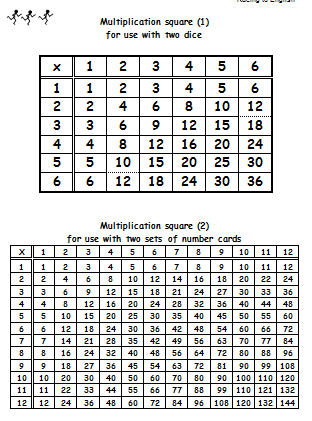 M2e. Multiplying Multigame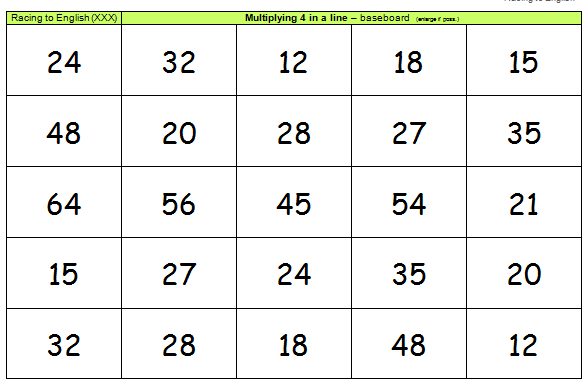 M2f. Multiplying 
4 in a line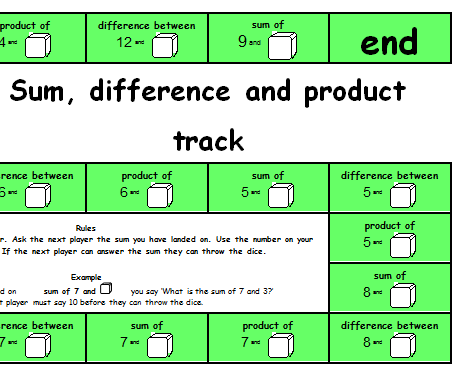 M2g. Sum, product difference track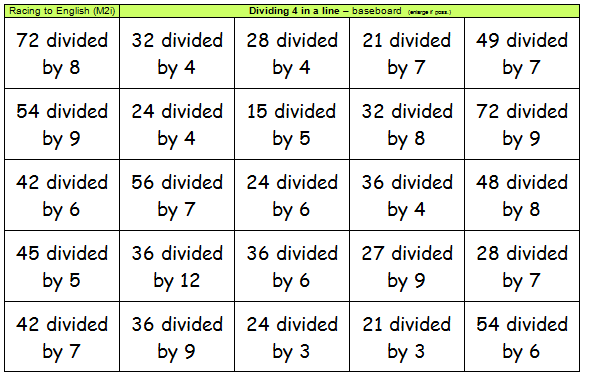 M2h. Dividing 
4 in a lineStepTMaths TIMEStepTLanguage learning focus Language learning focus Language functionsTelling the time Sentence structuresWhat’s the time?It’s three forty five (3.45).It’s 7 o’clock. It’s quarter to/past nine.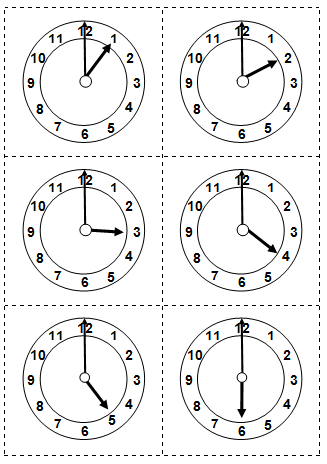 T1: o’clock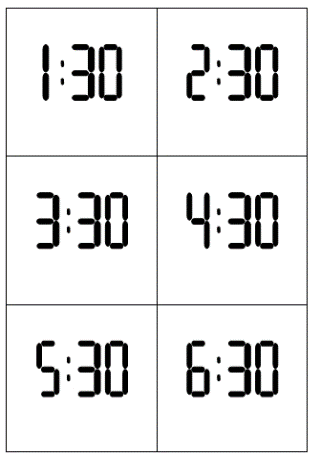 T2: half past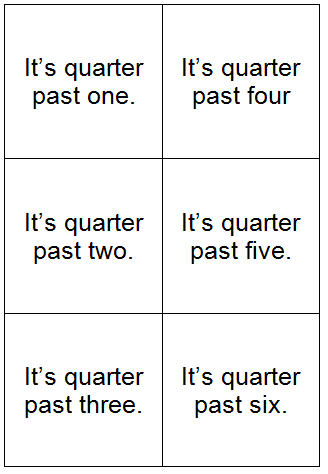 T3: quarter past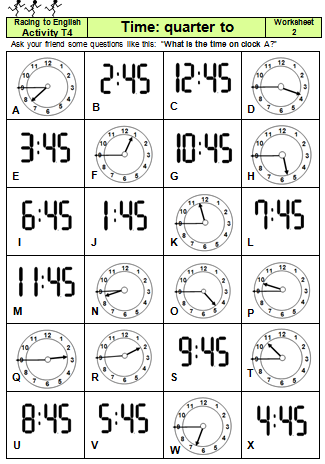 T4: quarter to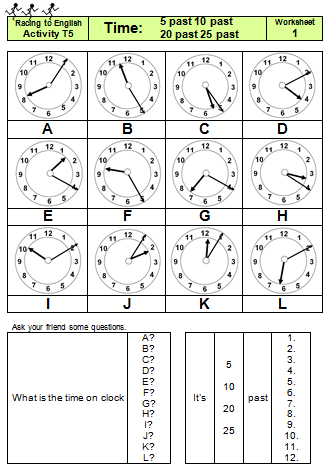 T5: 5 10 20 25 past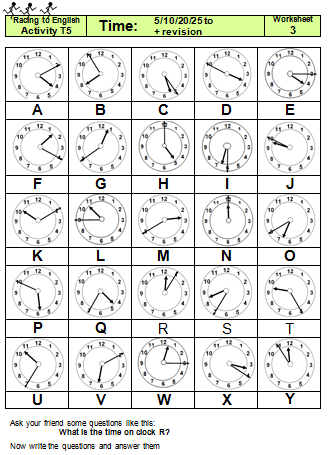 T6: 5 10 20 25 to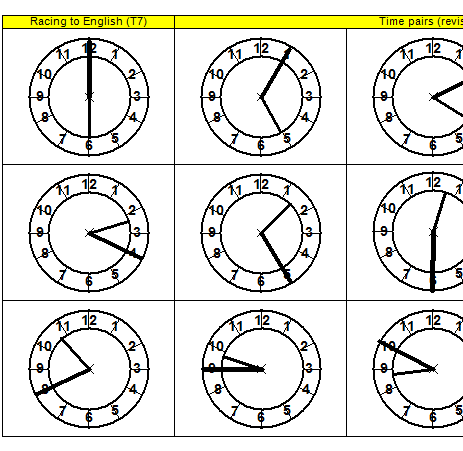 T7 Time pairs – revision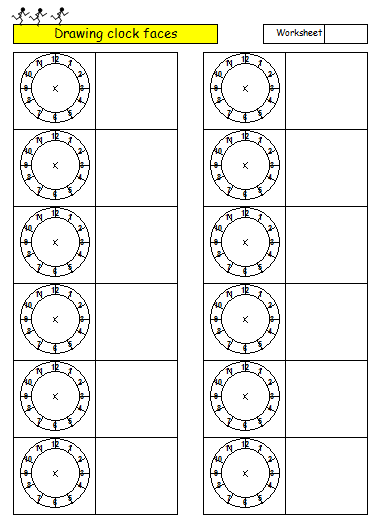 T8: Drawing clock facesStepPPhoto phonicsintro to letter soundsStepPLanguage learning focus: Language learning focus: AIMSto ensure that learners can discriminate between the sounds used by English and can pronounce them adequatelyto teach the link between letters and sounds based on vocabulary the learners already know/understandto teach and practise handwriting/letter formation. 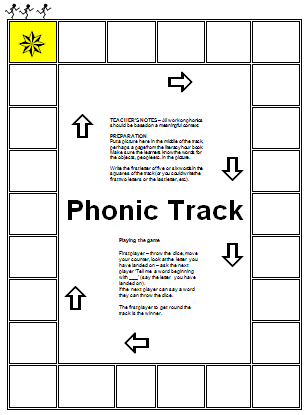 P1. Phonic track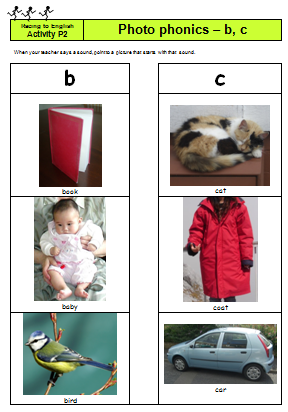 P2: b & c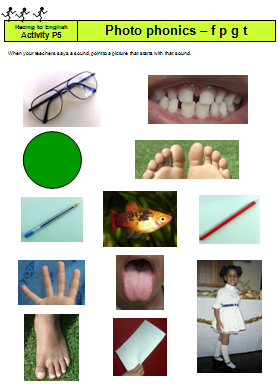 P5: f, p, g, & t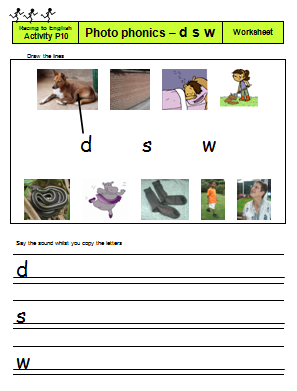 P10: d, s & w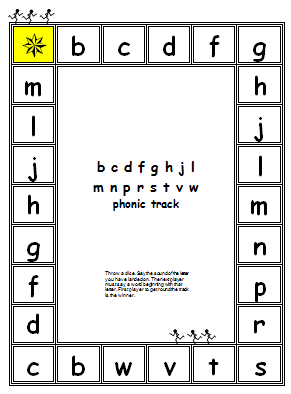 P14. Revision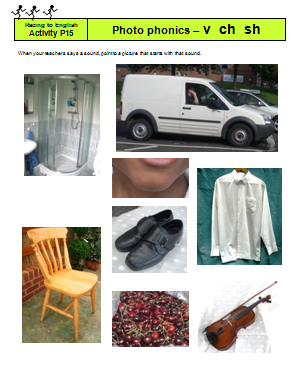 P15. v, ch & shAs well as the blank phonic track, there are 14 activities in this step. Each one includes a picture based activity,a phonic track a worksheet.ActivityNew soundsActivityNew soundsAs well as the blank phonic track, there are 14 activities in this step. Each one includes a picture based activity,a phonic track a worksheet.P2B CP9revisionAs well as the blank phonic track, there are 14 activities in this step. Each one includes a picture based activity,a phonic track a worksheet.P3HP10D S WAs well as the blank phonic track, there are 14 activities in this step. Each one includes a picture based activity,a phonic track a worksheet.P4P GP11N As well as the blank phonic track, there are 14 activities in this step. Each one includes a picture based activity,a phonic track a worksheet.P5F TP12revisionAs well as the blank phonic track, there are 14 activities in this step. Each one includes a picture based activity,a phonic track a worksheet.P6revision P13VAs well as the blank phonic track, there are 14 activities in this step. Each one includes a picture based activity,a phonic track a worksheet.P7R MP14revisionAs well as the blank phonic track, there are 14 activities in this step. Each one includes a picture based activity,a phonic track a worksheet.P8J  LP15ch sh